Lesson 14: ProvidenceMemory work28. Q. What does it benefit us to know that God has created all things and still upholds them by His providence?A. We can be patient in adversity,	thankful in prosperity,	and with a view to the future		we can have a firm confidence in our faithful God and Father		that no creature shall separate us from His love;		for all creatures are so completely in His hand			that without His will they cannot so much as move.HomeworkRead the attached article from Clarion. (You can also find it on the church website under catechism materials – the homework document for next class).1. (3) What is one office to which all who are developmentally or otherwise significantly challenged are called? _____________________________________________________________________	________________________________________________________________________________	________________________________________________________________________________2. (2) What has parent after parent testified to? _____________________________________________	________________________________________________________________________________	________________________________________________________________________________3. (2) Special children often put others to shame. In what way? ________________________________	________________________________________________________________________________	________________________________________________________________________________4. (2) What can special children also teach us? _____________________________________________	________________________________________________________________________________	________________________________________________________________________________5. (1) Which organisation in BC is frequently used by our churches to assist people with special needs? __________________________________________________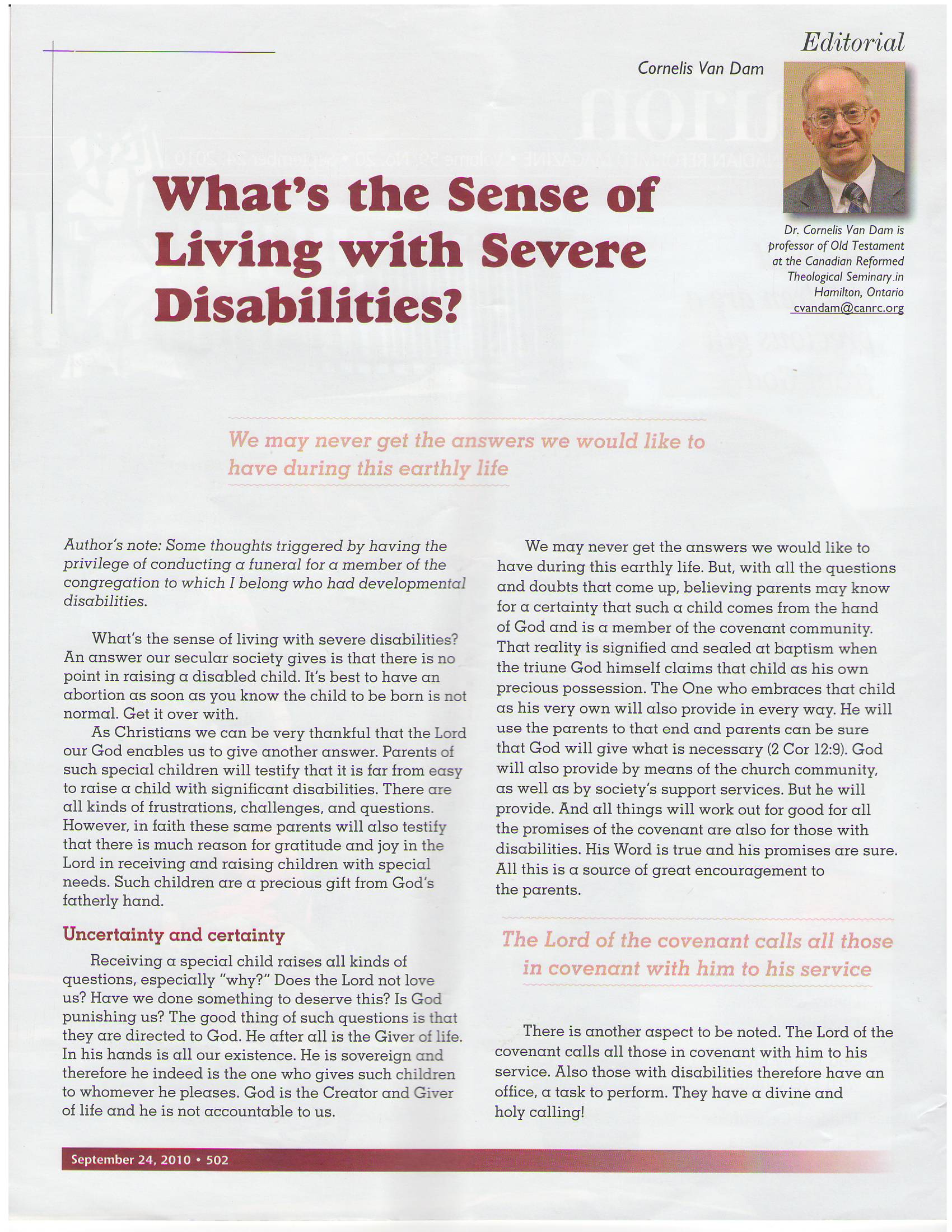 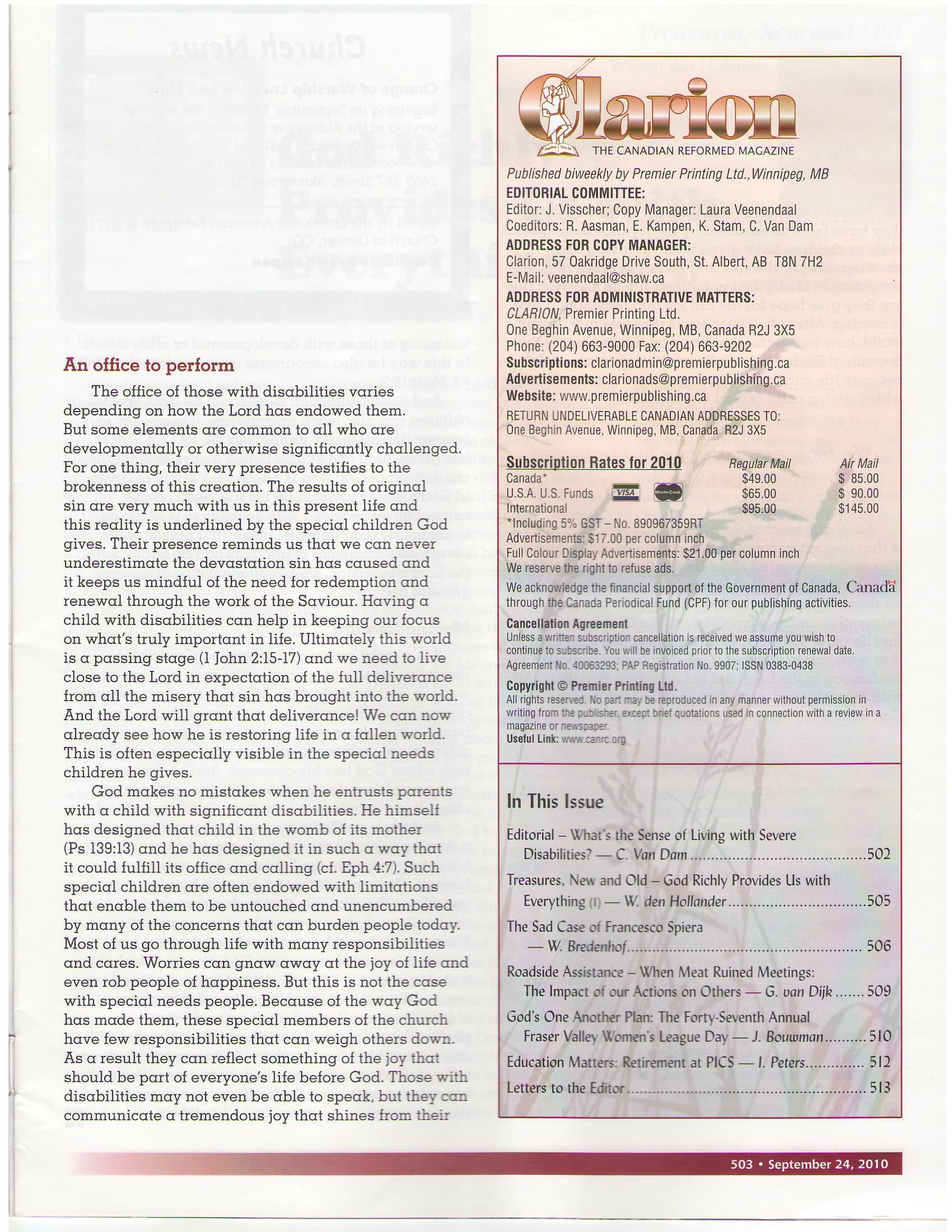 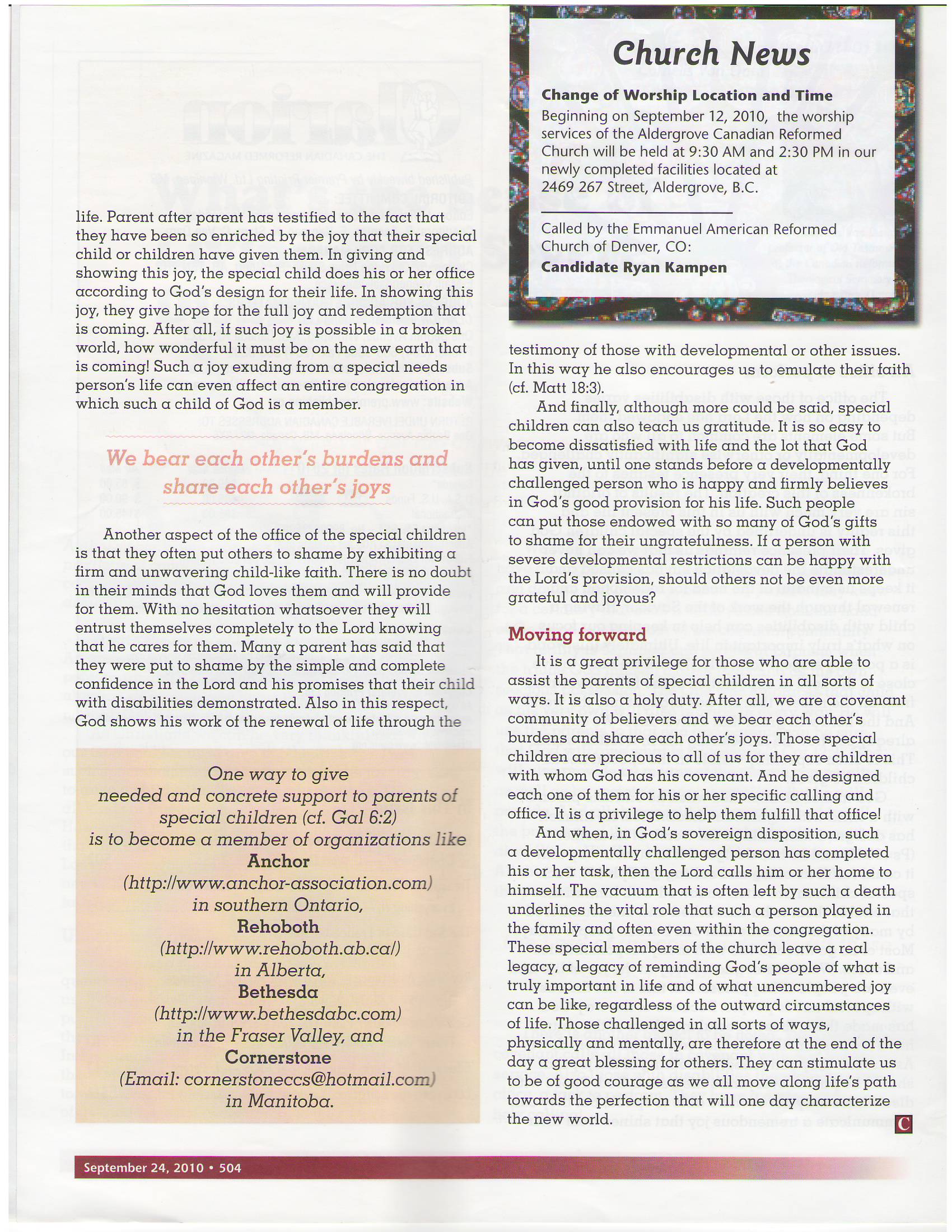 